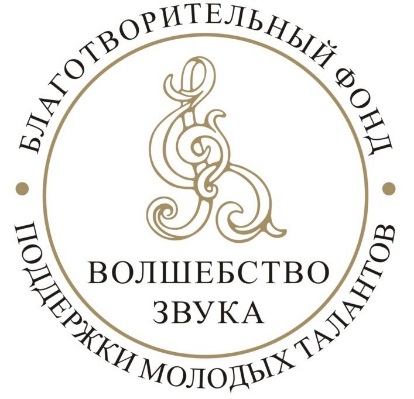 Конкурсные прослушивания XI Международного конкурса «Волшебство звука»г.Самара  (ДЦМШ)09.02.2024 г.12:00ФОРТЕПИАНО IХабибуллина АделияМБУ ДО г.о. Самара «ДЦМШ»Преподаватель: Пашина Елена Петровна 1,А.Диабелли Сонатина  Соч. 168, №1 – 2 мин 2, П.И. Чайковский «Шарманщик поет» - 1 мин 3. Е.Накада «Быстрое движение» - 3 мин. ВСЕГО 6 мин.Новикова Софья МБУ ДО г.о. Самара «ДЦМШ»Преподаватель: Каткасова Екатерина АлександровнаВ.А. Моцарт, «Минуэт», 2 мин; С.М. Майкапар, «Росинки», 2 минФОРТЕПИАНО IIСапов ВалерийМБУ ДО г.о. Самара «ДЦМШ»Преподаватель: Илларионова Лариса АнатольевнаДж.Фильд, Ноктюрн, ор. 9, №5, B-durВ. Гаврилин, Генерал идет. Картинка из старой книги.ХРОНОМЕТРАЖ 5 минутБелоус МайяМБУ ДО г.о. Самара «ДЦМШ»Преподаватель: Стежкова Надежда ГлебовнаМ. Клементи Сонатина №12 Соч. 38 №3 3 мин.; А. Хачатурян Токката 3 мин.20 сек.__Тарасов ПётрМБУ ДО г.о. Самара «ДЦМШ»Преподаватель: Стяжкова Надежда ГлебовнаЛ.В. Бетховен Соната №2, 2 часть, Соль мажор; Р. Щедрин «Юмореска»12:25ФОРТЕПИАНО IIIКуклин РобертМБУ ДО г.о. Самара «ДЦМШ»Преподаватель: Харченко Олеся Петровна 1. А. Лядов, Баркарола Фа-диез мажор, Op. 44 (5 минут)2. С.Рахманинов, Музыкальный момент ми минор, Op.16 No.4 (3.5 минуты)Чёрная АлисаМБУ ДО г.о. Самара «ДЦМШ»Преподаватель: Харченко Олеся Петровна 1) М.Глинка – Ноктюрн «Разлука» - 4:202) Ф.Лист – Юношеский этюд №4 ре минор – 1:30Аметова ЭлинаМБУ ДО г.о. Самара «ДЦМШ»Преподаватель: Пашина Елена Петровна Р.Шуман «Шопен» (Цикл «Карнавал» 1:50,  С Прокофьев «Юмористическое скерцо» ор.12, 2:30Перепелицына ЕлизаветаМБУ ДО г.о. Самара «ДЦМШ»Преподаватель: Атурова Ирина ВячеславовнаИ. Гайдн Соната № 9 D-dur 2:54Ян Сибелиус Экспромт Op.99 № 4 C-dur 1:30 Бахтеев Константин  МБУ ДО г.о. Самара «ДЦМШ»Преподаватель: Харченко Олеся Петровна Ф. Лист «Маленькая пьеса»_2 мин. 30 сек.; Д. Кабалевский Прелюдия ля минор 1 мин._ Стрыгина Людмила МБУ ДО г.о. Самара «ДЦМШ»Преподаватель: Атурова Ирина ВячеславовнаУ.Гиллок «Вальс-этюд» 3:00 мин., П.Чайковский «Танец феи Драже» 2:00 мин.13:00ФОРТЕПИАНО IVМаксимова МарияМБУ ДО г.о. Самара «ДЦМШ»Преподаватель: Харченко Олеся Петровна 1. Й.Гайдн, Соната до-диез минор, 1часть,4:20;2.С.Рахманинов, Пьеса-фантазия соль минор,1:13Сухова Анастасия МБУ ДО г.о. Самара «ДЦМШ»Преподаватель: Атурова Ирина Вячеславовна1. В. Моцарт. Соната №2 фа мажор, К280. 1 часть (4:30   2. К. Дебюсси «Сады под дождём» (4:00 ФОРТЕПИАНО VЧампалова ВероникаМБУ ДО "ДШИ №17" г.о. Самара Преподаватель: Ценева Елена Сергеевна1. Э. Григ, Ноктюрн ор.54, №4, 2. А. Лешгорн 2 мин, Этюд до мажор, ор.68 (а-ля мазурка) 4 мин13:20ОРКЕСТРОВЫЕ ИНСТРУМЕНТЫ IТятюшкина СофияМБУ ДО г.о. Самара «ДЦМШ»Преподаватель: Суслина Любовь ПавловнаКонцертмейстер: Петрова Наталья Витальевна1) Шарль Данкля Мазурка,2 минуты 2)Кристоф  Глюк Анданте,2 минутОРКЕСТРОВЫЕ ИНСТРУМЕНТЫ IIIВойтенкова ВладиславаМБУ ДО г.о. Самара «ДЦМШ»Преподаватель: Золотова Ольга МихайловнаКонцертмейстер: Жежеря Юлия БорисовнаГ. Гольтерман – Этюд-каприс (4:00); Г. Гольтерман – Ноктюрн (5:00)Скареднова ЕкатеринаМБУ ДО г.о. Самара «ДЦМШ»Преподаватель: Золотова Ольга МихайловнаКонцертмейстер: Жежеря Юлия Борисовна1. Н. Порпора Соната фа мажор (5:58)2. В.Г. Сквайр Тарантелла (3:45)Басина ТаисияМБУ ДО г.о. Самара «ДЦМШ»Преподаватель: Золотова Ольга МихайловнаКонцертмейстер: Макеева Светлана Юрьевна1. Г. Шлемюллер «Непрерывное движение» (1.36 мин.)2. А. Вивальди, Концерт a-moll (1 часть), обработка В. Шульца (3.38 мин.)Мингалимов АлександрМБУ ДО г.о. Самара «ДЦМШ»Преподаватель: Золотова Ольга МихайловнаКонцертмейстер: Жежеря Юлия БорисовнаBenedetto Marcello Adagio and Allegro from the Sonata in. E minor, Op.1,No.2  3 мин14:00ОРКЕСТРОВЫЕ ИНСТРУМЕНТЫ VХайкина РуженаМБУ ДО г.о. Самара «ДЦМШ»Преподаватель: Суслина Любовь ПавловнаКонцертмейстер: Петрова Наталья ВитальевнаАнри Вьетан – Тарантелло (5 минут) Эдвард Эльгар – Романс минор (6,5 минут)14:10ДУХОВЫЕ ИНСТРУМЕНТЫ IВолков МаксимМБУ ДО г.о. Самара «ДЦМШ»Преподаватель: Апарин Олег ИвановичКонцертмейстер: Герасименко Екатерина Николаевна1. Serge DANGAIN / Christian JACOB «Chansonnette» 2,5_мин_2. П.И. Чайковский «Русский танец» 2,5_мин ДУХОВЫЕ ИНСТРУМЕНТЫ IIIКорытцев СерафимМБУ ДО г.о. Самара «ДЦМШ»Преподаватель: Апарин Олег ИвановичКонцертмейстер: Герасименко Екатерина Николаевна1. Gilles Martin « Dance du Sax»  ( хронометраж 2 мин.25 сек.)2. Jacob de Haan «Le jardin du Museum» (хронометраж 3 мин.06 сек.)ДУХОВЫЕ ИНСТРУМЕНТЫ IVКадомин ИванМБУ ДО г.о. Самара «Детская музыкальная школа им. Д.Б. Кабалевского»Преподаватель: Инкина Елена НиколаевнаКонцертмейстер: Костягина Ольга ВасильевнаГ. Доницетти «Концертино для кларнета B-dur» – 7:50, М. И. Глинка «Вокализ» – 2:20. Учпармакян АртёмМБУ ДО г.о. Самара «ДЦМШ»Преподаватель: Апарин Олег ИвановичКонцертмейстер: Герасименко Екатерина НиколаевнаGaetano Donizetti “Concertino” (8 мин)16:00НАРОДНЫЕ ИНСТРУМЕНТЫ IIIШлиньков ФедорМБУ ДО г.о. Самара «ДЦМШ»Преподаватель: Михайлова Алена Игоревна 1. А. Холминов «Песня» 2 мин2. М. Шмитц «Микки-Маус» 1 минИшмаков Вадим МБУ ДО г.о. Самара «ДЦМШ»Преподаватель: Михайлова Алена Игоревна 1. Н. Чайкин «Вальс» 1мин 40сек2. Б. Самойлов «Маленький велосипедист» 1мин 20 секНАРОДНЫЕ ИНСТРУМЕНТЫ IVКомарова ЕлизаветаМБУ ДО г.о. Самара «ДЦМШ»Преподаватель: Абрамова Татьяна ВасильевнаКонцертмейстер: Атурова Ирина Вячеславовна1. Грузинский народный танец «Давлури» (обработка Н. Нариманидзе)2. А. Зверев «Вальс Золушки» 7 минутНАРОДНЫЕ ИНСТРУМЕНТЫ VМишакин МаксимМБОУ Детская центральная музыкальная школа г.СамараПреподаватель: Жедек Ирина Нуровна Концертмейстер: Герасименко Екатерина Николаевна 1. А. Безенсон «Гоман Немана» 4.50 2. А. Цыганков «Концертный этюд тарантелла» 3.0Кадомин АлексейМБУ ДО г.о. Самара «Детская музыкальная школа им. Д.Б. Кабалевского»Преподаватель: Балашова Наталья Евгеньевна Н. Чайкин «Лирический вальс» – 3:30, Вариации на тему песни "Ехал казак за Дунай" Обр. Ю. И. Казакова – 5:10. УЧИТЕЛЬ И УЧЕНИК IIIМалеева ВалерияМБУ ДО г.о. Самара «ДЦМШ»Преподаватель: Абрамова Татьяна ВасильевнаКонцертмейстер: Атурова Ирина ВячеславовнаА. Зверев Пьеса «Муму» из любимых книжек (сюита №2);  А.Зверев «В старинном стиле»ХРОНОМЕТРАЖ 8.00СЕМЕЙНОЕ МУЗИЦИРОВАНИЕБРАТ И СЕСТРАКадомин Иван Кадомин АлексейМБУ ДО г.о. Самара «Детская музыкальная школа им. Д.Б. Кабалевского»Преподаватель: Балашова Наталья Евгеньевна В.Голиков «Лирическая пьеса» – 3:00, З. Абреу «Тико-тико» – 2:00. АНСАМБЛЬ IVСухова Анастасия, Обухов Ярослав МБУ ДО г.о. Самара «ДЦМШ»Преподаватель: Загадкина Вероника Петровна1. И. Шамо «Тройка» из цикла «Картины русских живописцев» (обр. В. Пороцкого) (2:15)2. А. Пьяццолла. Либертанго (3:20 АНСАМБЛЬ VАнсамбль скрипачей «Феерия»Хайкина РуженаЗотов ПлатонПавлова НадеждаМирошниченко АндрейЧампалова ВероникаАржанов СевастьянМБУ ДО г.о. Самара «ДЦМШ»Преподаватель: Суслина Любовь ПавловнаКонцертмейстер: Петрова Наталья ВитальевнаП. Гафиуллина, «Дорога к мечте», 3мин.; И. Дуноевский «Увертюра к к/ф «Дети капитана Гранта», 6мин.